X Festiwal Piosenki Patriotycznej ,, VIVAT POLONIA 2017”6 listopada 2017r godz 8.30 
      przesłuchania w  Miejskim Ośrodku Kultury w Głogowie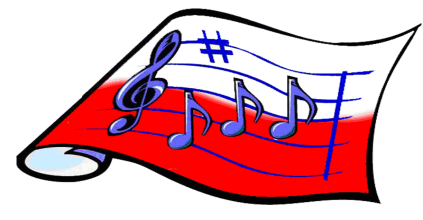 Koncert laureatów odbędzie się w dniu 8 listopada 
w sali MOK o godz.10.30 X Festiwal Piosenki Patriotycznej ,, VIVAT POLONIA 2017”6 listopada 2017r godz 8.30 
      przesłuchania w  Miejskim Ośrodku Kultury w GłogowieKoncert laureatów odbędzie się w dniu 8 listopada 
w sali MOK o godz.10.30 X Festiwal Piosenki Patriotycznej ,, VIVAT POLONIA 2017”6 listopada 2017r godz 8.30 
      przesłuchania w  Miejskim Ośrodku Kultury w GłogowieKoncert laureatów odbędzie się w dniu 8 listopada 
w sali MOK o godz.10.30 X Festiwal Piosenki Patriotycznej ,, VIVAT POLONIA 2017”6 listopada 2017r godz 8.30 
      przesłuchania w  Miejskim Ośrodku Kultury w GłogowieKoncert laureatów odbędzie się w dniu 8 listopada 
w sali MOK o godz.10.30 X Festiwal Piosenki Patriotycznej ,, VIVAT POLONIA 2017”6 listopada 2017r godz 8.30 
      przesłuchania w  Miejskim Ośrodku Kultury w GłogowieKoncert laureatów odbędzie się w dniu 8 listopada 
w sali MOK o godz.10.30 X Festiwal Piosenki Patriotycznej ,, VIVAT POLONIA 2017”6 listopada 2017r godz 8.30 
      przesłuchania w  Miejskim Ośrodku Kultury w GłogowieKoncert laureatów odbędzie się w dniu 8 listopada 
w sali MOK o godz.10.30 lpPrzybliżony czas występówUczestnikUtwórOpiekunUwagiKategoria: SENIORZYKategoria: SENIORZYKategoria: SENIORZYKategoria: SENIORZYKategoria: SENIORZY18.30-9.00Chór GAUDIUM„Bywaj dziewczę zdrowe”B. Walendzik28.30-9.00Zespół wokalny  ,,Pozytywki”Gminny Ośrodek Kultury w Białołęce„Tango na głos, orkiestrę i jeszcze jeden głos”D. Tuszyńska, M. Jaskuła-Kozieł38.30-9.00Zespół wokalny Głogowska Czwórka„Czerwone maki na Monte Casino”Z. Szparkowski48.30-9.00Zespół wokalny  „Chaber”„Rozszumiały się wierzby płaczące”M. Kaczanowska58.30-9.00„Echo”   KwieliceZ Gminnego  Ośrodka  Kultury w GrębocicachMarsz SybirakówA.Marciniak68.30-9.00Chór „Złota Jesień”GrębociceModlitwa obozowaK. CzajkowskaKategoria: Przedszkola
 ( prosimy o przybycie 15 minut przed  planowanym występem )Kategoria: Przedszkola
 ( prosimy o przybycie 15 minut przed  planowanym występem )Kategoria: Przedszkola
 ( prosimy o przybycie 15 minut przed  planowanym występem )Kategoria: Przedszkola
 ( prosimy o przybycie 15 minut przed  planowanym występem )Kategoria: Przedszkola
 ( prosimy o przybycie 15 minut przed  planowanym występem )19.00-10.00„Kotki” z przedszkola Publicznego nr. 7 w Głogowie„Mówię o tobie dobrze”Janik, M. Berendt29.00-10.006 latki z Przedszkola Publicznego nr 17 w Głogowie„Pierwsza kadrowa”G. Król39.00-10.00Zespół ,,  Radusie” z PP nr 10 w Głogowie„Historia Polski”I.Kuta49.00-10.00Jan Dubowski z Przedszkola Gminnego „Kraina Marzeń” w Jerzmanowej„My, Pierwsza Brygada”M. Dubowska5Grupa Bananki z Przedszkola Publicznego nr 20 w Głogowie„Na Wawelu” , „Płynie Wisła, płynie”– wiązanka krakowiakówK. Czajkowska, B. Kasznia, A. Stachura6Marcelina Piechowiak i Lena Milkowska z PP nr 3 w Głogowie„Piosenka o Głogowie”J. Jurusz7„Gwiazdeczki” oddział przedszkolny ze  Szkoły Podstawowej z  Białołęki„Jesteśmy Polakami”M. Mirowska8Grupa „Pszczółki” z Przedszkola Miejskiego nr 5 w Polkowicach oddział w Tarnówku„Płynie Wisła, płynie”S. Szanter9Ada Homik i „Stokrotki” z Przedszkola Publicznego im. Jana Brzechwy w Grębocicach
„Polska-mój dom”L. Pszonka10Lena Lasia z PP nr  21 w Głogowie„Taki kraj”A.Mielczarek11Sandra CzajkowskaCentrum Turystyki i Kultury w Ścinawie„Rota”Z. Szparkowski126 –latki z Przedszkola  Publicznego nr 19 w Głogowie ,,  Grupa Misia Uszatka :,, Legiony”D,Styś  E.Ratajczak                    Kategoria: Szkoły Podstawowe klasy 1-3( prosimy o przybycie 15 minut przed  planowanym występem )Kategoria: Szkoły Podstawowe klasy 1-3( prosimy o przybycie 15 minut przed  planowanym występem )Kategoria: Szkoły Podstawowe klasy 1-3( prosimy o przybycie 15 minut przed  planowanym występem )Kategoria: Szkoły Podstawowe klasy 1-3( prosimy o przybycie 15 minut przed  planowanym występem )Kategoria: Szkoły Podstawowe klasy 1-3( prosimy o przybycie 15 minut przed  planowanym występem )110.00-10.50Misiaki Rozrabiaki i Laura StefaniakZ SP 10 w Głogowie„Rozkwitały pąki białych róż”I.Gbiorczyk210.00-10.50Agata StonogaZ Sp nr 13 w Głogowie„Sanitariuszka Małgorzata”C.Pawłowska_Hara, K. Nadała310.00-10.50Zespół wokalny z SP nr 8 w Głogowie„Warszawskie dzieci”R. Pietruszko510.00-10.50Emilia Kozłowska„Legiony”S. Kozłowska610.00-10.50Hanna Dubowskaze Szkoły Podstawowej ASLAN im. C. S. Lewisa w Głogowie„Dziewczyna z granatem”M. Dubowska710.00-10.50Vanessa Szanter„Cisza. Modlitwa katyńska”Filinskaja810.00-10.50Ula Kowalska Centrum Turystyki i Kultury w Ścinawie„Rozkwitały pąki białych róż”Z.SzparkowskiKategoria: Szkoły Podstawowe klasy 4-6( prosimy o przybycie 15 minut przed  planowanym występem )Kategoria: Szkoły Podstawowe klasy 4-6( prosimy o przybycie 15 minut przed  planowanym występem )Kategoria: Szkoły Podstawowe klasy 4-6( prosimy o przybycie 15 minut przed  planowanym występem )Kategoria: Szkoły Podstawowe klasy 4-6( prosimy o przybycie 15 minut przed  planowanym występem )Kategoria: Szkoły Podstawowe klasy 4-6( prosimy o przybycie 15 minut przed  planowanym występem )110.50-12.10Laura Papiernik„Matko o twarzy czarnej”I.Barnaś210.50-12.10Hanna Kukła„Biały krzyż”A.Kukła310.50-12.10Laura Hauke SP nr 13 W Głogowie„Jest takie miasto co zwie się Lwów”B. Pawłowska_Hara, K. Nadała410.50-12.10Filip Jankowski Gminny Ośrodek Kultury w Białołęce„Dnia pierwszego września”D. Tuszyńska510.50-12.10Michał Książek zCentrum Turystyki i Kultury w Ścinawie,, Niepodległa niepokorna”Z. Szparkowski610.50-12.10Anna ZiółekSP im. K. Makuszyńskiego w Rzeczycy„Już nie wróci chłopiec Twój”Filinskaja710.50-12.10Barbara ApanelSP im. J. Kusocińskiego„Dziś idę walczyć, Mamo!”A.Filinskaja8Natasza MysłowskaSP im. H. Sienkiewicza w Jaczowie„Żeby Polska była Polską”K. Gałczyk9Zespół wokalny „Atonutki”Zespół Szkolno-Przedszkolny w Kotli„Miejcie nadzieję”L. Wozniak10Paulina Wróbel„Pytania”D. Homik11Uczniowie klasy 4 i 5 ze Szkoły Podstawowej im. Jana Pawła II w Przedmościu”„Taki kraj”M. Dubowska12Uczniowie klasy 4 i 5 ze Szkoły Podstawowej ASLAN im. C. S. Lewisa w Głogowie„Jedenasty listopada”M. Dubowksa13Zespół „Pianoforte”„Panie Generale”Janowska14Mikołaj KuflińskiSP nr 10 im. Mikołaja Kopernika w Głogowie„Niepodległa, niepokorna”J. Cuper15Zespół „DoReMi” (Julia Jakubiak, Aleksandra Urban, Zofia Basińska, Gabriela Antczak)„W listopadzie”J. Kuchnik16Zespół Wokalny ,, Fala” z SP nr 12 w Głogowie,, Ziutek”R.GrzesiakKategoria: Gimnazja + Szkoły Podstawowe kl. 7( prosimy o przybycie 20 minut przed  planowanym występem )Kategoria: Gimnazja + Szkoły Podstawowe kl. 7( prosimy o przybycie 20 minut przed  planowanym występem )Kategoria: Gimnazja + Szkoły Podstawowe kl. 7( prosimy o przybycie 20 minut przed  planowanym występem )Kategoria: Gimnazja + Szkoły Podstawowe kl. 7( prosimy o przybycie 20 minut przed  planowanym występem )Kategoria: Gimnazja + Szkoły Podstawowe kl. 7( prosimy o przybycie 20 minut przed  planowanym występem )112.10-13.25Emilia Szulczyńska„Polskie skrzydła”M. Szulczyńska212.10-13.25Julia Lisowska i Kinga PiątkowskaSP im. J. Kusocińskiego w Grębocicach„Przyjaciółki”I.Szadyko312.10-13.25Laura KawalecGimnazjum w Grębocicach„Tyle nadziei, tyle młodości”R. Chrzan412.10-13.25Natalia FudaliSP nr 8 w Głogowie„Powrócisz tu”M. Hudziak512.10-13.25Dominika Kozłowska„Dziś idę walczyć, Mamo!”S. Kozłowska612.10-13.25Adrianna Żołyniak„Braciszku”W. Żołyniak712.10-13.25Emilia KrakowiakSP nr 14 im. Henryka III Głogowskiego w Głogowie„Kolęda warszawska”E. Krawczyk812.10-13.25„Andante”Jerzmanowa„Serce w plecaku”B. Janowska912.10-13.25Wiktoria Białek Gimnazjum ASLAN im. C. S. Lewisa w Głogowie„Warszawo ma”M. Dubowska1012.10-13.25Anna WalczakSAP nr 3 w Głogowie„Powrócisz tu”E. Rak1112.10-13.25Nikola Gadziemska„Dziewczyna z granatem”D. Homik1212.10-13.25Kinga SawickaSP im. Mikołaja Kopernika w Serbach„4.30”K. Gałczyk1312.10-13.25Amelia BudzikSP nr 11 W Głogowie
„Uwięziony ptak”I.Barnaś1412.10-13.25Dominik JankowskiGminny Ośrodek Kultury w Białołęce„Dziewczyna z granatem”D. Tuszyńska1512.10-13.25Wioletta SasińskaSP nr 2 w Głogowie„Mury”J. KuchnikKategoria: Ponadgimnazjalne( prosimy o przybycie 20  minut przed  planowanym występem )Kategoria: Ponadgimnazjalne( prosimy o przybycie 20  minut przed  planowanym występem )Kategoria: Ponadgimnazjalne( prosimy o przybycie 20  minut przed  planowanym występem )Kategoria: Ponadgimnazjalne( prosimy o przybycie 20  minut przed  planowanym występem )Kategoria: Ponadgimnazjalne( prosimy o przybycie 20  minut przed  planowanym występem )113.25-14.00Sandra Szocik Zespół Szkół im. J. Wyżykowskiego w Głogowie„Kolęda warszawska 1939”A.Budzinowska213.25-14.00Karol WojtczakZSSi B im. Leonarda da Vinci w Głogowie „Partyzant”B. Kohlman313.25-14.00Angelika Maszczak„Historie zagubione”P. Łopaciński413.25-14.00Klaudia GruchałaZSE Głogów„Powrócisz tu”Zespół Szkół Ekonomicznych513.25-14.00Aleksander Sypniewski„Żeby Polska”K. Sypniewski